Đề cương tuyên truyền kỷ niệm 110 năm ngày sinh đồng chí Lê Đức ThọBan Tuyên giáo Trung ương ban hành Đề cương tuyên truyền kỷ niệm 110 năm ngày sinh đồng chí Lê Đức Thọ. 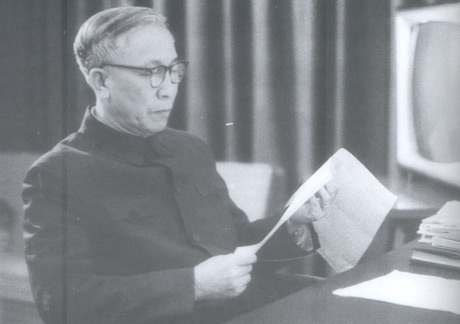 Đồng chí Lê Đức Thọ.I. KHÁI LƯỢC TIỂU SỬ VÀ QUÁ TRÌNH HOẠT ĐỘNG CÁCH MẠNG CỦA ĐỒNG CHÍ LÊ ĐỨC THỌĐồng chí Lê Đức Thọ, tên chính là Phan Đình Khải sinh ngày 10/10/1911 tại xã Địch Lễ, huyện Mỹ Lộc, tỉnh Nam Định, nay là xã Nam Vân, thành phố Nam Định, tỉnh Nam Định.Đồng chí hoạt động cách mạng từ năm 1926, tham gia phong trào bãi khóa và lễ truy điệu nhà chí sỹ yêu nước Phan Chu Trinh. Năm 1928, hoạt động trong Học sinh Hội, dưới sự lãnh đạo của Tỉnh Đảng bộ Hội Việt Nam Cách mạng Thanh niên Nam Định.Tháng 10/1929, Đồng chí được kết nạp vào Đông Dương Cộng sản Đảng, làm Bí thư chi bộ học sinh và phụ trách công tác thanh niên học sinh. Tháng 11/1930, bị thực dân Pháp bắt, kết án 10 năm tù khổ sai, đày ra Côn Đảo, được cấp ủy chi bộ nhà tù Côn Đảo cử làm Bí thư chi bộ và Thường vụ chi ủy nhà tù.Năm 1936 - 1939, Đồng chí ra tù và được giao phụ trách công tác báo chí công khai của đảng bộ và xây dựng cơ sở bí mật của Đảng ở Nam Định.Từ năm 1939 - 1944, Đồng chí bị địch bắt và kết án tù 5 năm tại các nhà tù Hà Nội, Sơn La và Hòa Bình. Tháng 9/1944, ra tù được Trung ương Đảng giao phụ trách công tác khu an toàn của Trung ương, công tác tổ chức và huấn luyện cán bộ.Tháng 10/1944, Đồng chí được chỉ định là ủy viên Trung ương Đảng và trực tiếp phụ trách Xứ ủy Bắc Kỳ; Đồng chí dự hội nghị mở rộng Ban Thường vụ Trung ương Đảng đêm 09/3/1945 để ra chủ trương mới phát động cao trào cách mạng đi tới cuộc Tổng khởi nghĩa.Tháng 8/1945, tại Hội nghị cán bộ toàn quốc của Đảng ở Tân Trào, Đồng chí được cử vào Ban Thường vụ Trung ương Đảng. Sau Cách mạng Tháng Tám năm 1945, phụ trách công tác tổ chức của Đảng. Tháng 12/1946, dự Hội nghị Ban Thường vụ Trung ương Đảng quyết định toàn quốc kháng chiến.Năm 1948, thay mặt Trung ương Đảng tham gia Đoàn đại biểu Đảng và Chính phủ vào miền Nam công tác. Năm 1949, làm Phó Bí thư Xứ ủy Nam Bộ.Năm 1951, tại Đại hội lần thứ II của Đảng, Đồng chí được bầu vào Ban Chấp hành Trung ương, làm Phó Bí thư Trung ương Cục miền Nam. Từ năm 1949 - 1954, làm Trưởng ban Tổ chức Trung ương Cục miền Nam.Năm 1955, Đồng chí tập kết ra Bắc, làm Trưởng ban Thống nhất Trung ương. Cuối năm 1955 được bổ sung vào Bộ Chính trị phụ trách công tác sửa sai trong cuộc vận động cải cách ruộng đất và chỉnh đốn tổ chức.Cuối năm 1956, Đồng chí làm Trưởng ban Tổ chức Trung ương; từ tháng 11/1956 đến năm 1961 kiêm Giám đốc Trường Nguyễn Ái Quốc Trung ương.Năm 1960, tại Đại hội lần thứ III của Đảng, đồng chí được bầu vào Ban Chấp hành Trung ương Đảng, Bộ Chính trị và Ban Bí thư, làm Trưởng ban Tổ chức Trung ương Đảng. Năm 1966, kiêm Hiệu trưởng Trường Nguyễn Ái Quốc  Trung ương. Năm 1967, được cử vào Quân ủy Trung ương.Sau cuộc Tổng tiến công Tết Mậu Thân năm 1968, đồng chí được Bộ Chính trị cử vào miền Nam làm Phó Bí thư Trung ương Cục miền Nam. Đến tháng 5/1968, được Bộ Chính trị gọi ra miền Bắc, giao nhiệm vụ phụ trách công tác đấu tranh ngoại giao, làm cố vấn đặc biệt của Đoàn đại biểu Chính phủ Việt Nam Dân chủ Cộng hòa tại Hội nghị Paris bàn về lập lại hòa bình ở Việt Nam và trực tiếp đàm phán với đại diện của Chính phủ Mỹ trong các cuộc nói chuyện riêng giải quyết hòa bình về vấn đề Việt Nam. Sau Hiệp định Paris về Việt Nam (1973), đồng chí được cử làm Trưởng ban miền Nam của Trung ương.Trước thời cơ chiến lược vừa được mở ra, cuối tháng 3/1975, Đồng chí vào chiến trường trực tiếp cùng Trung ương Cục và Bộ Chỉ huy Quân giải phóng miền Nam lãnh đạo, chỉ huy Chiến dịch Hồ Chí Minh giành toàn thắng.Sau khi miền Nam được hoàn toàn giải phóng, đất nước thống nhất (30/4/1975), Đồng chí được phân công làm Phó ban đại diện của Đảng và Chính phủ ở miền Nam.Tháng 12/1976, tại Đại hội lần thứ IV của Đảng, Đồng chí tiếp tục được bầu vào Ban Chấp hành Trung ương Đảng, Bộ Chính trị, Ban Bí thư và làm Trưởng Ban Tổ chức Trung ương.Giữa năm 1977 đến tháng 1/1979, Đồng chí được Bộ Chính trị phân công phụ trách công tác đặc biệt.Năm 1980, đồng chí được cử làm Bí thư Thường trực và phụ trách công tác tổ chức; tháng 10/1980 kiêm Hiệu trưởng Trường Chính trị đặc biệt.Tại Đại hội lần thứ V của Đảng (3/1982), Đồng chí được bầu lại vào Ban Chấp hành Trung ương Đảng, Bộ Chính trị, Ban Bí thư và làm Bí thư Thường trực, phụ trách công tác tư tưởng, nội chính, ngoại giao. Năm 1983, được chỉ định làm Phó Chủ tịch Ủy ban Quốc phòng của Đảng.Năm 1986, đồng chí làm Trưởng Tiểu ban nhân sự Đại hội lần thứ VI của Đảng và tại Đại hội (tháng 12-1986), Đồng chí được cử làm Cố vấn Ban Chấp hành Trung ương Đảng.Với 64 năm hoạt động cách mạng liên tục, đồng chí Lê Đức Thọ đã đem tâm sức, tài năng và trí tuệ của mình cống hiến cho sự nghiệp cách mạng vẻ vang của Đảng và nhân dân ta, là một trong những học trò xuất sắc của Chủ tịch Hồ Chí Minh vĩ đại. Tên tuổi và sự nghiệp của Đồng chí gắn liền với những giai đoạn của cách mạng Việt Nam, gắn liền với những thành quả cách mạng vĩ đại của dân tộc, là một trong những đồng chí lãnh đạo có nhiều cống hiến lớn cho sự nghiệp cách mạng, để lại cho đồng bào, đồng chí những tình cảm vô cùng quý mến. Đảng và Nhà nước ta đã trao tặng Đồng chí Huân chương Sao vàng và nhiều Huân chương cao quý khác; Đảng và Nhà nước Liên Xô tặng Huân chương Cách mạng Tháng Mười; Đảng và Nhà nước Campuchia tặng Huân chương Ăngco.II. ĐÓNG GÓP QUAN TRỌNG CỦA ĐỒNG CHÍ LÊ ĐỨC THỌ VỚI SỰ NGHIỆP CÁCH MẠNG CỦA ĐẢNG VÀ DÂN TỘC1. Đồng chí Lê Đức Thọ, lớp đảng viên đầu tiên của Đảng, giàu nhiệt huyết và bản lĩnh cách mạng, góp phần quan trọng vào thành công của cuộc Cách mạng Tháng Tám (1945)Đồng chí Lê Đức Thọ sinh ra trong một gia đình nho giáo, ở vùng đất có truyền thống yêu nước, hiếu học; 14 tuổi lên thành phố Nam Định học tập, đây là trung tâm công nghiệp dệt lớn nhất Đông Dương thời bấy giờ, một trong những cái nôi của giai cấp công nhân Việt Nam, nơi phong trào yêu nước và cách mạng phát triển rất mạnh. Lê Đức Thọ đã hòa mình vào các hoạt động của học sinh, hăng hái tham gia phong trào biểu tình, bãi khóa đấu tranh đòi thực dân Pháp thả nhà yêu nước Phan Chu Trinh. Năm 15 tuổi, tiếp xúc với tư tưởng yêu nước do các hội viên của tổ chức Hội Việt Nam Cách mạng Thanh niên truyền bá, được giác ngộ lý tưởng cách mạng, Đồng chí đã tích cực tham gia các hoạt động trong học sinh. 17 tuổi, đồng chí đã đứng trong đội ngũ Hội Việt Nam Cách mạng Thanh niên. Được đấu tranh và rèn luyện trong tổ chức cách mạng, Đồng chí đã đem nhiệt huyết của tuổi trẻ đấu tranh chống áp bức, bóc lột của thực dân, phong kiến và vinh dự được kết nạp vào Đông Dương cộng sản Đảng (tháng 10/1929) khi mới 28 tuổi, thuộc lớp đảng viên cộng sản đầu tiên của Đảng ta.Ngày 7/11/1930, Đồng chí bị thực dân Pháp bắt giam, tra tấn dã man và ngày 27/01/1931, bị tòa án thực dân kết án tù khổ sai chung thân. Đồng chí đã kiên quyết đấu tranh, chống án, buộc Tòa Thượng thẩm thực dân phải giảm mức án xuống 10 năm khổ sai và đày ra nhà tù Côn Đảo, nơi được coi là địa ngục trần gian, tại đây Đồng chí được tín nhiệm cử vào Ban Thường vụ chi ủy nhà tù và Bí thư chi bộ. Năm 1936, trước sức đấu tranh mạnh mẽ của Nhân dân ta và phong trào Bình dân ở Pháp, bọn thực dân ở Đông Dương phải trả tự do cho một số tù chính trị, trong đó có đồng chí Lê Đức Thọ. Đồng chí trở lại quê hương Nam Định, tiếp tục hoạt động cách mạng, gây dựng một số cơ sở bí mật của Đảng ở Nam Định, xây dựng đại lý phát hành sách báo để tuyên truyền sách báo của Đảng, tuyên truyền chủ nghĩa Mác - Lê nin; cùng tập thể cấp ủy Nam Định lãnh đạo phong trào đấu tranh của Nhân dân theo hướng đòi dân sinh, dân chủ.Năm 1939, biết rõ đồng chí Lê Đức Thọ là một trong những cán bộ lãnh đạo chủ chốt phong trào cách mạng ở Nam Định, thực dân Pháp cho mật thám theo dõi, khám xét, bắt Đồng chí và khép tội "phần tử nguy hiểm cho an ninh" vào tháng 9/1939, kết án 5 năm tù, lưu đày tại các nhà tù Hỏa Lò - Hà Nội và Sơn La, Hòa Bình, trong lao tù độc ác của bọn thực dân, bị địch tra tấn dã man, đồng chí vẫn luôn luôn nêu cao khí tiết của người cộng sản, kiên cường, bất khuất, dũng cảm đấu tranh làm thất bại mọi âm mưu của địch, biến nhà tù thành trường học cách mạng, thành nơi đào tạo cán bộ của Đảng, thường xuyên tổ chức học tập chính trị, lý luận cách mạng, động viên bạn tù giữ vững tinh thần chiến đấu. Đồng chí nói "Người cách mạng bất kỳ ở đâu, trong hoàn cảnh nào cũng phải chăm lo việc học tập để nâng cao trình độ, cống hiến được nhiều hơn cho phong trào". Trong thời kỳ hoạt động bí mật, đồng chí đã 3 lần bị địch bắt, hai lần bị kết án, những năm lưu đày, khổ sai khắc nghiệt trong nhà tù đã tôi luyện trong Đồng chí Lê Đức Thọ ý chí cách mạng bất khuất và lòng kiên trung với Đảng, với Tổ quốc và Nhân dân.Năm 1944, hết hạn tù, Đồng chí được Đảng phân công về hoạt động ở An toàn khu (ATK) của Trung ương, phụ trách công tác đảm bảo bí mật, an toàn cho ATK. Đồng chí đã có một số đóng góp tại Hội nghị mở rộng Ban Thường vụ Trung ương Đảng đêm 09/3/1945 để ra chủ trương phát động cao trào cách mạng đi tới Tổng khởi nghĩa giành thắng lợi. Tháng 8/1945, Hội nghị toàn quốc của Đảng họp ở Tân Trào (Sơn Dương, Tuyên Quang) quyết định phát động Tổng khởi nghĩa giành chính quyền trong cả nước trước khi quân đồng minh vào Đông Dương, tại Hội nghị Đồng chí được cử vào Thường vụ Trung ương Đảng, trực tiếp tham gia cùng tập thể Ban Chấp hành Trung ương, đứng đầu là Chủ tịch Hồ Chí Minh, phát động và lãnh đạo cuộc Tổng khởi nghĩa Tháng Tám năm 1945 giành thắng lợi; xóa bỏ ách áp bức, bóc lột của chế độ phong kiến, thực dân; lập nên nhà nước Việt Nam dân chủ cộng hòa, mở ra kỷ nguyên mới trong lịch sử nước ta: Kỷ nguyên độc lập dân tộc và chủ nghĩa xã hội.Khi nước nhà mới giành được độc lập, Đồng chí được Đảng giao phụ trách công tác tổ chức Đảng; cùng với một số đồng chí lãnh đạo khác của Đảng có công lớn trong việc giúp Trung ương bố trí, phát triển lực lượng Đảng, đoàn thể, xây dựng, củng cố chính quyền cách mạng. Trong những điều kiện hết sức khó khăn, phức tạp, vừa chống thù trong, vừa chống giặc ngoài, Đồng chí đã chỉ đạo tốt công tác bảo vệ chính quyền, giữ vững và phát huy thắng lợi của cách mạng, kịp thời chuẩn bị cho đất nước bước vào cuộc kháng chiến toàn quốc chống thực dân Pháp xâm lược.2. Đồng chí Lê Đức Thọ là một trong những đồng chí lãnh đạo có công lao lớn trong sự nghiệp giải phóng miền Nam, thống nhất đất nước và thực hiện nghĩa vụ quốc tế cao cả của Đảng, Nhà nước và Nhân dânNăm 1948, đồng chí được cử thay mặt Trung ương Đảng trong Đoàn đại biểu Đảng và Chính phủ vào miền Nam trực tiếp lãnh đạo cuộc kháng chiến của nhân dân Nam Bộ. Được giao trọng trách Phó Bí thư Xứ ủy Nam Bộ (năm 1949) và sau đó làm Trưởng Ban Tổ chức Trung ương Cục miền Nam (từ 1949 - 1954); Đồng chí luôn hiểu rõ vai trò của công tác cán bộ trong sự nghiệp cách mạng của Đảng. Ngay sau khi tới căn cứ của Xứ ủy Nam Bộ ở Đồng Tháp Mười, đồng chí Lê Đức Thọ đã cùng Thường vụ Xứ ủy chăm lo xây dựng kiện toàn bộ máy lãnh đạo, chỉ đạo của Xứ ủy, củng cố và thành lập mới các ban chuyên môn, như: Ban Tổ chức, Ban Dân vận, Ban Công vận, Nông vận, Thanh vận, Tôn giáo, Hoa vận, Khơ me vận...; cử nhiều cán bộ của Xứ ủy trực tiếp xuống các Khu, Tỉnh để nắm rõ tình hình và chỉ đạo phong trào; đảm bảo giữ mối liên hệ trực tiếp và thông suốt với Thường vụ Trung ương Đảng và Bác Hồ. Sau khi rời khỏi căn cứ của Xứ ủy Nam Bộ từ Đồng Tháp Mười xuống miền Tây Nam Bộ, Đồng chí chủ động đặt vấn đề với Thường vụ Xứ ủy xây dựng Trường Trường Chinh, mở lớp huấn luyện, bồi dưỡng, nâng cao trình độ của cán bộ Tỉnh, Khu và là một trong những giảng viên chủ yếu của các lớp huấn luyện, góp phần xây dựng đội ngũ cán bộ Nam Bộ vừa có trình độ lý luận chính trị, vừa có thực tiễn đấu tranh cách mạng. Nhờ đó, các hoạt động chỉ đạo của Đảng có sự thống nhất, thông suốt, chặt chẽ, hiệu quả, góp phần đưa cuộc kháng chiến của Nhân dân Nam Bộ phát triển, giành được những thắng lợi vẻ vang, xứng đáng với danh hiệu vẻ vang “Thành đồng Tổ quốc”.Sau Hội nghị Giơ-ne-vơ 1954, Đồng chí Lê Đức Thọ được điều ra miền Bắc công tác và được bổ sung vào Bộ Chính trị (cuối năm 1955), được Bộ Chính trị phân công làm Trưởng Ban Tổ chức Trung ương (năm 1956).Dưới sự chỉ đạo của Bộ Chính trị và trực tiếp của đồng chí Lê Đức Thọ, Ban Tổ chức Trung ương đã tổ chức thành công Hội nghị toàn quốc về công tác tổ chức của Đảng. Hội nghị đã phân tích sâu sắc tình hình công tác tổ chức, xác định chuyển hướng công tác tổ chức và cán bộ theo yêu cầu cách mạng: Xây dựng Chủ nghĩa xã hội ở Miền Bắc, đấu tranh chống đế quốc Mỹ, giải phóng Miền Nam thống nhất nước nhà. Trong bối cảnh tình hình nhiệm vụ và yêu cầu mới của cách mạng, cùng với các đồng chí trong Bộ Chính trị và tập thể Ban Chấp hành Trung ương, đồng chí Lê Đức Thọ đã tập trung sức lực, trí tuệ vào việc xây dựng, kiện toàn bộ máy lãnh đạo của Đảng; xây dựng, quản lý và bố trí đội ngũ cán bộ lãnh đạo cấp cao, đáp ứng yêu cầu, nhiệm vụ cách mạng ở cả hai miền Nam - Bắc.Tại Đại hội III của Đảng, Đồng chí thay mặt Ban Chấp hành Trung ương Đảng trình bày Báo cáo về xây dựng Đảng và sửa đổi Điều lệ Đảng năm 1951. Báo cáo xây dựng Đảng và Điều lệ Đảng thông qua tại Đại hội Đảng lần thứ III (năm 1960) xác định nền tảng tư tưởng của Đảng là chủ nghĩa Mác - Lênin, ghi nhận một bước phát triển của Đảng ta trong công tác xây dựng Đảng. Đồng chí rất quan tâm đến công tác tổng kết thực tiễn và nghiên cứu lý luận, nghiên cứu lịch sử Đảng. Đặc biệt, trên cương vị là Trưởng Tiểu ban nhân sự (Đại hội III đến Đại hội IV), Đồng chí đã có nhiều đóng góp giúp Bộ Chính trị chuẩn bị tốt việc bầu Ban Chấp hành Trung ương, Bộ Chính trị, Ban Bí thư tại Đại hội.Trên cương vị là người đứng đầu Ban Tổ chức Trung ương, đồng chí Lê Đức Thọ luôn nhắc nhở và yêu cầu cán bộ làm công tác tổ chức phải đi sâu tìm hiểu, nghiên cứu từng cán bộ thuộc trách nhiệm quản lý, hiểu rõ trình độ, năng lực, phẩm chất đạo đức cán bộ thông qua việc thực hiện nhiệm vụ chính trị của Đảng và Nhà nước, trên cơ sở đó tham mưu cho lãnh đạo cất nhắc, điều động cán bộ cho đúng người, đúng việc. Đồng chí nhắc nhở cán bộ tổ chức phải trung thực, công tâm, khách quan, không được cậy quyền thế, không lộng quyền. Ghi nhận công lao to lớn của đồng chí Lê Đức Thọ đối với công tác tổ chức, Đảng ta khẳng định “Trong nhiều năm phụ trách công tác tổ chức cán bộ của Đảng, là lĩnh vực công tác rất khó khăn, phức tạp, Đồng chí đã để lại cho chúng ta nhiều bài học kinh nghiệm bổ ích đối với công cuộc đổi mới hiện nay”[1].Năm 1967, đồng chí được cử vào Quân ủy Trung ương. Sau cuộc Tổng tiến công Tết Mậu Thân 1968, được Bộ Chính trị cử vào miền Nam làm Phó Bí thư Trung ương Cục miền Nam. Từ tháng 5/1968, đồng chí làm cố vấn đặc biệt của Đoàn đại biểu Chính phủ Việt Nam Dân chủ cộng hòa tại Hội nghị Paris, trực tiếp đàm phán với Mỹ về việc chấm dứt chiến tranh, lập lại hòa bình ở Việt Nam. Với bản lĩnh của một nhà chính trị già dặn, bằng tài trí, sự khôn khéo, linh hoạt, sáng tạo trong từng phương án cụ thể, đồng chí đã thực hiện phương châm kiên trì đấu tranh, giành thắng lợi từng bước, tiến tới giành thắng lợi cuối cùng. Đồng chí là người góp phần to lớn vào việc buộc Hoa Kỳ phải ký kết Hiệp định Pa-ri, chấm dứt chiến tranh, lập lại hòa bình ở Việt Nam.Trên cương vị là đại diện của Bộ Chính trị chỉ đạo cuộc Tổng tiến công, nổi dậy mùa Xuân 1975 và tham gia chỉ đạo chiến dịch Hồ Chí Minh lịch sử, đồng chí đã góp phần quan trọng, cùng quân và dân cả nước thực hiện trọn vẹn mong ước của Bác Hồ: “Đánh cho Mỹ cút, đánh cho ngụy nhào”, giải phóng miền Nam, thống nhất Tổ quốc. Đối với sự nghiệp cách mạng quốc tế, đồng chí Lê Đức Thọ đã có nhiều đóng góp lớn lao trong việc ủng hộ, giúp đỡ nhân dân Campuchia thoát khỏi họa diệt chủng do chế độ Khơ-me Đỏ gây ra, thực hiện nghĩa vụ quốc tế cao cả của Đảng, Nhà nước và Nhân dân ta.3. Đồng chí Lê Đức Thọ là một nhà lãnh đạo có tài năng về nhiều mặtĐồng chí Lê Đức Thọ là một trong những nhà lãnh đạo tiền bối, tiêu biểu của Đảng và Nhà nước ta, có đóng góp quan trọng vào sự nghiệp cách mạng của Đảng và dân tộc trên nhiều mặt.Công tác tổ chức của Đảng là sự nghiệp hầu như suốt cả cuộc đời hoạt động cách mạng của đồng chí Lê Đức Thọ. Trong lao tù ở Côn Đảo, Hòa Bình, hay sau khi ra tù trở về hoạt động ở ATK, khi công tác ở Miền Nam, khi tham gia Bộ Chính trị, đồng chí đều được Đảng và Bác Hồ tín nhiệm giao phụ trách công tác tổ chức của Đảng. Trên cương vị ủy viên Bộ Chính trị, Bí thư Trung ương Đảng, Trưởng Ban Tổ chức Trung ương, đồng chí đã trực tiếp chỉ đạo công tác nghiên cứu, biên soạn dự thảo các văn kiện từ Đại hội III đến Đại hội VI của Đảng. Với nhiệm vụ được giao phụ trách về công tác xây dựng Đảng và công tác tổ chức, đồng chí Lê Đức Thọ đã góp phần vào việc phát triển lý luận về xây dựng Đảng của một Đảng cầm quyền, đưa đất nước đi lên chủ nghĩa xã hội. Đồng chí là người trực tiếp chỉ đạo xây dựng Tạp chí Xây dựng Đảng và có nhiều bài viết sâu sắc về công tác tổ chức của Đảng được đông đảo cán bộ, đảng viên quan tâm nghiên cứu và vận dụng.Trong cuộc đấu tranh trên mặt trận ngoại giao, với cương vị Cố vấn đặc biệt của Đoàn đại biểu Chính phủ ta, đồng chí Lê Đức Thọ đã thể hiện năng lực của một nhà ngoại giao tài ba, nhà thương thuyết có tầm nhìn chiến lược, khôn khéo, "vừa đánh vừa đàm", kiên quyết về nguyên tắc, linh hoạt về sách lược. Trong các cuộc đàm phán trực tiếp công khai và nói chuyện với đại diện Chính phủ Mỹ, đồng chí đã chủ động tiến công ngoại giao đến cùng với Mỹ kéo dài trong hơn 5 năm tại Thủ đô Paris, đã làm thất bại mọi âm mưu và phá sản mọi con bài ngoại giao của Mỹ, thực hiện đúng lời dạy của Chủ tịch Hồ Chí Minh "đánh cho Mỹ cút". Thắng lợi của cách mạng nước ta tại Hội nghị Paris về chấm dứt chiến tranh, lập lại hòa bình ở Việt Nam là thắng lợi của trí tuệ, thắng lợi của chính nghĩa, thắng lợi của một dân tộc anh hùng, dưới sự lãnh đạo của Đảng chân chính có đường lối chính trị đúng đắn, sáng tạo, trong chiến thắng này có đóng góp quan trọng của đồng chí Lê Đức Thọ. Những hoạt động ngoại giao của đồng chí Lê Đức Thọ tại Hội nghị Paris đã để lại một số bài học kinh nghiệm quý cho nền ngoại giao Việt Nam.Trong cuộc hành trình qua các thời kỳ lịch sử của cách mạng, dù rất bận rộn với công việc của Đảng, đồng chí Lê Đức Thọ vẫn dành thời gian làm thơ ghi lại những suy nghĩ, cảm xúc của mình. Là người chiến sĩ cách mạng yêu thơ và làm thơ ngay từ khi bước vào đời hoạt động cách mạng, bị giam cầm trong ngục tù đế quốc, trong hai cuộc kháng chiến chống Pháp và chống Mỹ cứu nước, trong hành trình công tác từ Bắc vào Nam, lên các vùng biên giới, đồng chí Lê Đức Thọ đã sáng tác nhiều bài thơ có giá trị, được tập hợp in trong hai tập thơ: "Trên những nẻo đường" và "Nhật ký đường ra tiền tuyến". Những sáng tác của Đồng chí vừa giàu chất thực tế, có tính thời sự sâu sắc, vừa chứa chan tình cảm cách mạng, thiết tha yêu đời, yêu người; nhiều tác phẩm ẩn chứa tình cảm, suy nghĩ sâu sắc và chân thành của một nhà tư tưởng, một nhà hoạt động chính trị tài năng, nhà ngoại giao bản lĩnh, một chiến sĩ cộng sản kiên trung từng vào sinh ra tử trên khắp nẻo đường cách mạng. Thơ Lê Đức Thọ nặng tình non nước, nặng nghĩa với đồng chí, đồng bào, thủy chung với Đảng, với cách mạng và đồng cảm với các chiến sĩ bộ đội. Trong đó nhiều bài thơ có giá trị trong nền thơ ca cách mạng Việt Nam, đã được đồng bào và chiến sĩ chuyền tay nhau đọc, chép vào sổ tay, mang theo trong hành trang chiến đấu, công tác như "Lòng xuân chiến sĩ", "Ý xuân", "Lời anh dặn", "Điểm tựa", "Thăm anh", "Anh chiến sĩ an ninh ", "Tình Miên - Việt".***Trong suốt cuộc đời hoạt động cách mạng, đồng chí Lê Đức Thọ đã đem hết tâm sức, tài năng và trí tuệ của mình cống hiến cho sự nghiệp cách mạng vẻ vang của Đảng và của dân tộc. Đồng chí là nhà lãnh đạo tài năng của Đảng với những phẩm chất nổi bật: Sự kết hợp chặt chẽ giữa lãnh đạo đường lối với chỉ đạo và tổ chức cụ thể; giữa tính kiên định về nguyên tắc với tính sáng tạo và tinh thần đổi mới trong hành động; giữa lý luận với thực tiễn; giữa lời nói và việc làm. Đồng chí xứng đáng là “một trong những học trò xuất sắc của Chủ tịch Hồ Chí Minh vĩ đại”, và xứng đáng với những “công trạng to lớn vì Đảng, vì Dân” mà Đại hội toàn quốc lần thứ VI của Đảng đã tuyên dương. Tấm gương về lòng trung thành tận tụy với Tổ quốc, với Đảng và Nhân dân, tinh thần cách mạng dũng cảm, kiên cường, bất khuất, đức tính cần, kiệm, liêm, chính và tình thương đối với cán bộ của đồng chí Lê Đức Thọ được toàn Đảng, toàn dân và toàn quân ta yêu thương và kính trọng.BAN TUYÊN GIÁO TRUNG ƯƠNG